МБОУ «Ново-Идинская СОШ»Классный час «Безопасное поведение школьников в сети Интернет»3-4 классы14.11.2018 гКлассный руководитель: Бухаева И.И.- 3 кл                                               Сахарова О.Д. – 4 клЦель: обеспечение информационной безопасности обучающихся в сети Интернет.
Задачи: расширить представление детей об интернете;формировать основы коммуникативной грамотности, чувства ответственности за своё поведение;сформировать у учащихся понятия о принципах безопасного поведения в сети Интернет;обеспечить информационную безопасность ребенка при обращении к ресурсам Интернет;воспитывать внимательное отношение к информационным ресурсам.Оборудование:слайд «Безопасный интернет»  Приложение 1.памятка;шляпаФорма работы: рабочие группы, диспут.Ход мероприятия:1. Организационный момент.- Добрый день, ребята.Есть такая сеть на светеЕю рыбу не поймать.В неё входят даже дети,Чтоб общаться иль играть.Информацию черпают,И чего здесь только нет!Как же сеть ту называют?Ну, конечно, (Интернет)-  Как вы думаете, о чем мы будем сегодня говорить?- У нас образовались  рабочие группы, каждая из которых будет работать самостоятельно и в конце обсуждения высказывать мнение группы.2. Тема занятия-  Первый вопрос, который  хотелось бы обсудить – что такое интернет?-  Найдите точное определение, используя свои телефоны, компьютер, ноутбук. - Что можно делать в интернете? (мнения учащихся)- Интернет во многом похож на реальную жизнь. Находить что-то новое, общаться с друзьями, обмениваться видеороликами и фотографиями и, возможно, заводить новые знакомства -  это здорово и интересно! В Интернете можно найти любую информацию по любой теме. Это можно сделать очень быстро, особенно, если ты умеешь пользоваться компьютером.- Но есть один важный момент, о котором необходимо помнить каждый раз, когда выходите в сеть. Как вы думаете – какой?- Это безопасность в Интернете!- Какие опасности вас там могут подстерегать? Об этом вы попробуете рассказать после того, как посовещаетесь в группах. (обсуждение в группах)Вредоносные программы.Кража информации.Безответственность сотрудников интернета.Кража денег.Нежелательная реклама.Программные сбои.- Интернет – это безграничный  мир информации.  Здесь вы  найдёте много интересного и полезного для учёбы. Но кроме хорошего, в виртуальном мире есть и плохое. Неправильное поведение в Интернете  может принести вред не только  вам, но также вашим родным и близким.3. Правила  пользования сетью Интернет. Сказка о золотых правилах пользования интернет.- Предлагаем вашему вниманию сказку. Смотрите и слушайте внимательно, она поможет вам сформулировать главные правила безопасной работы в интернете.Приложение 2.- О каких правилах работы в интернете вы узнали? Составьте, пожалуйста, памятку о работе в нем.- Какими же правилами нужно пользоваться, чтобы интернет был для вас безопасным? (обсуждение памяток, диспут)- Следуйте этим правилам каждый раз, когда «выходите» в Интернет!4 . Подведение итогов.- Молодцы. Мы выслушали разные мнения и обсудили много вопросов. Согласимся, что Интернет даёт нам много возможностей, НО станет Интернет другом вам или врагом - зависит только от вас. Главное – правильно им воспользоваться.- Какие рекомендации вы можете дать друг другу при работе в сети интернет?- Чтобы вы помнили о безопасности в сети интернет, я даю вам памятки.Приложение 3.5. Рефлексия. «Дело в шляпе»- Сейчас я предлагаю вам встать в круг. Даю вам шляпу. Пока звучит музыка, вы передаете шляпу по кругу. Как только музыка заканчивается, тот у кого в руках оказывается шляпа – высказывает свое мнение о прошедшем занятии, что понравилось, что запомнилось.- А я хочу вам выразить слова благодарности за сотрудничество на нашем занятии.Приложение 1.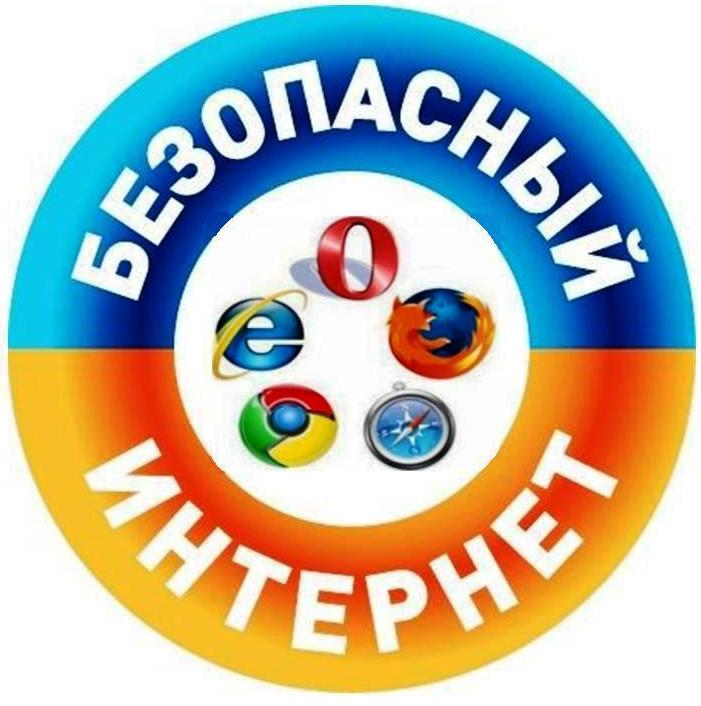 Приложение 2.Сказка о золотых правилах безопасности в ИнтернетВ некотором царстве, Интернет – государстве жил-был Смайл-царевич,  который правил славным городом. И была у него невеста прекрасная Смайл-царевна-Королевна,  день и ночь проводившая в виртуальных забавах. Сколько раз предупреждал её царевич об опасностях, подстерегающих в сети, но не слушалась его невеста. Непокладая рук, трудился Смайл- царевич, возводя город, заботился об охране своих границ и обучая жителей города основам безопасности жизнедеятельности в Интернет-государстве. И не заметил он, как Интернет-паутина всё-таки затянула Смайл-царевну в свои коварные сети. Погоревал – да делать нечего: надо спасать невесту. Собрал он рать королевскую – дружину дистанционную и организовал "Регату" премудрую. Стали думать головы мудрые, как вызволить царевну из плена виртуального. И придумали они «Семь золотых правил безопасного поведения в Интернет», сложили их в котомку Смайл-царевичу, и отправился он невесту искать. Вышел на поисковую строку, кликнул по ссылкам поганым, а они тут как тут: сообщества Змея-искусителя-Горыныча, стрелялки-убивалки Соловья-разбойника, товары заморские купцов шаповских, сети знакомств – зазывалок русалочьих... Как же найти-отыскать Смайл-царевну? Крепко задумался Смайл-королевич, надел щит антивирусный, взял в руки меч-кладенец кодовый, сел на коня богатырского и ступил в трясину непролазную. Долго бродил он, отбиваясь от реклам шаповских зазывающих и спамов завлекающих. И остановился на распутье игрища молодецкого трёхуровнего, стал читать надпись на камне, мохом заросшим: на первый уровень попадёшь – времени счёт потеряешь, до второго уровня доберёшься – от родных близких  отвернёшься, а на третий пойдёшь – имя своё забудешь. И понял Смайл-царевич, что здесь надо искать невесту.Взмахнул он своим мечом праведным и взломал код игрища страшного! Выскользнула из сетей разомкнувшихся Смайл-царевна, осенила себя паролем честным и бросилась в объятия своего суженого. Обнял он свою невесту горемычную и протянул котомочку волшебную со словами поучительными: «Вот тебе оберег от козней виртуальных, свято соблюдай наказы безопасные!»1.   Всегда помни своё Интернет-королевское имя(E-mail, логин, пароли) и не кланяйся всем подряд (не регистрируйся везде без надобности)!2.  Не поддавайся ярким рекламам-указателям и не ходи тропками путанными на подозрительные сайты: утопнуть в трясине можно!3.  Если пришло письмо о крупном выигрыше – это«вранье-грамота»: просто так выиграть невозможно.4.  Чтобы не забыть тропинку назад и вернуться во время, бери с собой Клубок волшебный (заводи себе будильник, садясь за компьютер)!5.  Если хочешь дружить с другими царствами-государствами, изучай полезные социальные сервисыWeb2.0: они помогут тебе построить «Мой королевский мир», свой царский блог, форум для глашатаев важных -друзей званных!6.  Не забывай обновлять антивирусную программу – иначе вирус Серый Волк съест весь твой компьютер!7.  Не скачивай нелицензионные программные продукты – иначе пираты потопят твой корабль в бурных волнах Интернета!Залилась совестливыми слезами дева красная, дала своему наречённому слово честное, что не будет пропадать в забавах виртуальных, а станет трудиться на благо народа города своего, сама начнёт обучаться и помогать будет люду заблудшему и погрязшему в трясине сетевой. И зажили они дружно и счастливо с мечтою расширить границы образования.Приложение 3.Советы для детей1.Не нажимайте на ссылки. Когда Вы общаетесь в чате с помощью систем обмена мгновенными сообщениями или если Вы получили письмо, никогда не нажимайте непосредственно на ссылку, особенно если она пришла от неизвестного Вам человека.2.Не скачивайте и не открывайте файлы из подозрительных источников.3.Не общайтесь с незнакомцами. Пользуясь чатами и системами обмена мгновенными сообщениями, Вы никогда не знаете, с кем Вы общаетесь на самом деле.4.Не распространяйте через Интернет свою конфиденциальную информацию. Никогда не отправляйте личную информацию (Ваши данные, фотографии, адрес и пр.) по электронной почте и через системы обмена мгновенными сообщениями, а также никогда не публикуйте такого рода информацию в блогах и форумах.5.Будьте бдительны. Если программа, которую Вы не помните, чтобы устанавливали, начинает показывать Вам всплывающие окна с предложением что-то купить, будьте бдительны.6. Не запускайте подозрительные файлы. Если Ваше решение безопасности скажет Вам, что файл может содержать (или содержит) вредоносную программу, не открывайте этот файл. Просто удалите его.7.Поговорите с Вашими родителями или учителями. Если  Вы столкнулись с чем-то подозрительным, если Вы получили оскорбительные или опасные письма, то сообщите об этом взрослым. Они смогут Вам помочь.